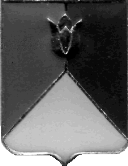 СОБРАНИЕ ДЕПУТАТОВ КУНАШАКСКОГО МУНИЦИПАЛЬНОГО РАЙОНА ЧЕЛЯБИНСКОЙ ОБЛАСТИРЕШЕНИЕ10 заседание«29 » ноября  2022 г.  № 73О    внесении изменений в   Положениеоб Управлении социальной       защитынаселения                       администрацииКунашакского муниципального районаРассмотрев письмо главы Кунашакского муниципального района от 11.11.2022года № 594-м, руководствуясь Федеральным законом от 06.10.2003 года № 131-ФЗ «Об общих принципах организации местного самоуправления в Российской Федерации», Уставом Кунашакского муниципального района, Собрание депутатов Кунашакского муниципального районаРЕШАЕТ:	Внести изменения   в  «Положение об Управлении социальной защиты населения администрации Кунашакского муниципального района», утвержденного Решением Собрания депутатов №3 от 15.02.2017г., согласно приложению.           2.  Контроль исполнения настоящего решения возложить на комиссию по социальным вопросам, образованию, здравоохранению Собрания депутатов Кунашакского муниципального района.          3. Настоящее решение вступает в силу со дня подписания и подлежит опубликованию в средствах массовой информации в соответствии с действующим законодательством. ПредседательСобрания депутатов		        			                                Н.В. ГусеваПриложениек решению Собрания депутатовКунашакского муниципального района                                                                                        от « 29 »   ноября   2022 года №73Изменения в  «Положение об Управлении социальной защиты населения администрации Кунашакского муниципального района Челябинской области»,  утвержденного  решением Собрания депутатов Кунашакского муниципального района от 15 февраля 2017 года № 3           1. Подпункт 12 пункта 3.1.  части III  изложить в следующей редакции:           «12) осуществляет переданные органом местного самоуправления Кунашакского муниципального района государственные полномочия по социальной поддержке отдельных категорий граждан; в том числе реализует меры социальной поддержки ветеранов; жертв политических репрессий; отдельных категорий граждан, работающих и проживающих в сельских населенных пунктах и рабочих поселках; граждан пострадавших от  радиационного воздействия; одиноко проживающих пенсионеров и семей пенсионеров, достигших 70-летнего возраста, граждан, пострадавших от радиационного воздействия; инвалидов и семей с детьми-инвалидами; граждан, награжденных нагрудным знаком «Почетный донор СССР» или «Почетный донор России»; Подпункт 13  пункта 3.1. части III  изложить в следующей редакции:       «13) осуществляет на территории Кунашакского муниципального района реализацию мер социальной поддержки граждан, имеющих детей, детей-сирот и детей оставшихся без попечения родителей установленных законодательством Российской Федерации и Челябинской области»;Исключить подпункт 15 пункта 3.1. части III ;Подпункт 20 пункта 3.1. части III  изложить в следующей редакции:      «20) осуществляет  приём  документов членов семей погибших  (умерших) военнослужащих принимавших участие в спецоперации в целях назначения единовременной выплаты, формировании личных дел и предоставлении их в Министерство социальных отношений, прием документов ветеранов Великой Отечественной войны, формирует личные дела и протоколы для оказания единовременной материальной помощи на ремонт и газификацию, представляет их в Министерство социальных отношений. Подпункт 21 пункта 3.1.части III  изложить в следующей редакции:           « 21) осуществляет прием документов на установку памятников умершим до 12.06.1990 г. участникам Великой Отечественной войны, формирует личные дела, взаимодействует с исполнителями работ»;Подпункт 24 пункта 3.1.части III  изложить в следующей редакции:        «24) осуществляет переданные органам местного самоуправления Кунашакского муниципального района государственные полномочия по социальной поддержке:                           а) граждан, имеющих детей - в части назначения и выплаты пособия на ребёнка, областного единовременного пособия при рождении ребёнка, ежемесячного пособия по уходу за ребенком в возрасте от полутора до трех лет, ежемесячной денежной выплаты по оплате жилого помещения и коммунальных услуг многодетным семьям, - в части назначения единовременного пособия при передаче ребенка на воспитание в семью, единовременной денежной выплаты при передаче детей-сирот и детей, оставшихся без попечения родителей, - в части приема, регистрации заявлений и документов, необходимых для назначения и выплаты единовременного пособия беременной жене военнослужащего, проходящего военную службу по призыву, ежемесячного пособия на ребенка военнослужащего, проходящего военную службу по призыву, областного материнского (семейного) капитала и направления их в Министерство социальных отношений Челябинской области;б) организации и обеспечению отдыха и оздоровления детей (за исключением организации отдыха детей в каникулярное время) путем предоставления путевок в организации, основная деятельность которых направлена на реализацию услуг по обеспечению отдыха детей и их оздоровления:детские санатории – для детей в возрасте от четырех до пятнадцати лет и санаторные оздоровительные лагеря круглогодичного действия – для детей школьного возраста до пятнадцати лет включительно, в том числе для детей, находящихся в трудной жизненной ситуации (за исключением детей-инвалидов), со сроком пребывания 24 календарных дня – в части осуществления учета детей, нуждающихся в санаторно-курортном лечении, выдача путевок на санаторно-курортное лечение, составления, согласования и направления отчетных документов в Министерство социальных отношений Челябинской области; загородные стационарные оздоровительные лагеря – для детей школьного возраста до достижения ими пятнадцати лет, находящихся в трудной жизненной ситуации, со сроком пребывания не менее 7 календарных дней и не более чем 21 календарный день – в части осуществления учета, находящихся в трудной жизненной ситуации, выдачи путевок, составления, согласования и направления отчетных документов в Министерство социальных отношений Челябинской области;загородные стационарные оздоровительные лагеря – для детей школьного возраста до достижения ими пятнадцати лет, находящихся в трудной жизненной ситуации, со сроком пребывания не менее 7 календарных дней и не более чем 24 календарных дня – в части осуществления учета, находящихся в трудной жизненной ситуации, выдачи путевок, составления, согласования и направления отчетных документов в Министерство социальных отношений Челябинской области;в) опекунов в части назначения и выплаты денежных средств на содержание детей-сирот и детей, оставшихся без попечения родителей, на реализацию права бесплатного проезда на детей, обучающихся в областных, муниципальных образовательных организациях, единовременного денежного пособия и денежной компенсации материального обеспечения, возмещение расходов по оплате подготовительных курсов;г) приемных родителей в части назначения и выплаты ежемесячного вознаграждения за воспитание приемных детей;д) приёмных семей в части назначения и выплаты денежных средств на содержание детей-сирот и детей, оставшихся без попечения родителей, на реализацию права бесплатного проезда на детей, обучающихся в областных, муниципальных образовательных организациях, денежных средств на оплату жилищно-коммунальных услуг и услуг бытового обслуживания денежных средств  на приобретение предметов хозяйственного обихода, личной гигиены, игр, игрушек и книг, единовременной выплаты на приобретение мебели, единовременного денежного пособия и денежной компенсации материального обеспечения, возмещение расходов по оплате подготовительных курсов;            е) ежемесячное вознаграждение лицам, исполняющим обязанности опекуна в отношении совершеннолетних недееспособных граждан на основании договора об осуществлении опеки на возмездных условиях»;  Подпункт 37 пункта 3.1. части III  изложить в следующей редакции:    «37) выдает документы о праве на меры социальной поддержки инвалидам войны, членам семей, погибших (умерших) инвалидов войны, участникам и ветеранам Великой Отечественной войны и ветеранам боевых действий, ветеранам труда, ветеранам труда Челябинской области, детям погибших участников Великой Отечественной войны»;Подпункт 38 пункта 3.1.части III   изложить в следующей редакции:             «38) осуществляет денежные выплаты и компенсации расходов на оплату жилья и коммунальных услуг отдельным категориям ветеранов; инвалидам; семьям, имеющим детей-инвалидов; бывшим несовершеннолетним узникам фашизма; гражданам, подвергшимся воздействию радиации; ветеранам труда, жертвам политических репрессий; ветеранам труда Челябинской области, многодетным семьям, имеющим трех и более детей; отдельным категориям граждан, работающим и проживающим в сельских населенных пунктах, детям погибших участников Великой Отечественной войны»;    Подпункт «в» подпункта 41 пункта 3.1. части III  изложить в следующей редакции:      «41)  осуществляет  компенсационные выплаты за пользование услугами связи (местная телефонная связь и проводное радиовещание) отдельным категориям ветеранов на выплату  единовременной социальной выплаты на приобретение и  установку внутридомового газового оборудования»;Исключить подпункт  «з» и подпункт «и» в  подпункте 41  пункта 3.1. части III ;  Абзац 3 подпункта 42 пункт 3.1. части III  изложить в следующей  редакции:             «единовременная социальная выплата  на приобретение и установку внутридомового газового оборудования»;  Подпункт 43 пункта 3.1. части III изложить в следующей редакции: «43) возмещает расходы детям погибших участников Великой Отечественной войны, связанных с проездом к месту захоронения родителей, (туда и обратно) один раз в год на железнодорожном транспорте, либо возмещает расходы, связанные с проездом (туда и обратно) один раз в год на водном, воздушном или на междугородном автомобильном транспорте в районах, не имеющих железнодорожного сообщения»;  Дополнить  подпунктом  50 пункт 3.1. часть III:       « 50) осуществляет прием документов, постановку на учет, назначение и выплату единовременной социальной выплаты на приобретение и  установку внутридомового газового оборудования»; Пункт 5.4. части V изложить в следующей редакции:     « 5.4. В состав Управления входят отделы: льгот, семьи и детских пособий, субсидий, бухгалтерского учета и отчетности, опеки и попечительства».                           Глава района                                                                 С.Н. Аминов